_______________________________________________________________________________________________________наименование предприятия (учреждения) и адрес      _______________________________________________________________________________________________________Сроки практики с __________________________ 20     г. по __________________________ 20     г.Основание приказ №                                  от   _____________________ 20     г.Дата убытия из университета «____» __________________________ 20     г.Дата прибытия в университет «____» __________________________ 20     г.Проректор университета по учебной работе __________________________ (______________________)_______________________________________________________________________________________________________наименование предприятия (учреждения) и адрес      _______________________________________________________________________________________________________Сроки практики с __________________________ 20     г. по __________________________ 20     г.Основание приказ №                                  от   _____________________ 20     г.Дата убытия из университета «____» __________________________ 20     г.Дата прибытия в университет «____» __________________________ 20     г.Проректор университета по учебной работе __________________________ (______________________)Отметки о прибытии   на    предприятие   и   убытии  в  университетПрибыл на _____________________________________________________________________________________«____» ________________________________ 201        г.Подпись _______________________________________            М.П..Убыл  с ______________________________________________________________________________________«____» ________________________________ 201       г.Подпись ________________________________________            М.П.По возвращении командировка, проездные билеты, авансовый отчет сдаются в бухгалтерию университета.Отметки   о прибытии  на  предприятие  и  убытии  в  университетПрибыл на ______________________________________
________________________________________________«____» ________________________________ 201        г.Подпись _______________________________________            М.П.Убыл с _________________________________________________________________________________________«____» ________________________________ 201       г.Подпись ________________________________________            М.П.По возвращении командировка, проездные билеты, авансовый отчет сдаются в бухгалтерию университета.КОМАНДИРОВКА НА ПРАКТИКУСтудент(ка)___________курса профиля подготовки_______________________________________________________________________________________________________________________________________________________________________________________фамилия, имя и отчество студентанаправляется для прохождения _______________________________________________________     практики КОМАНДИРОВКА НА ПРАКТИКУСтудент(ка)___________курса профиля подготовки_______________________________________________________________________________________________________________________________________________________________________________________фамилия, имя и отчество студентанаправляется для прохождения ________________________________________________________ практики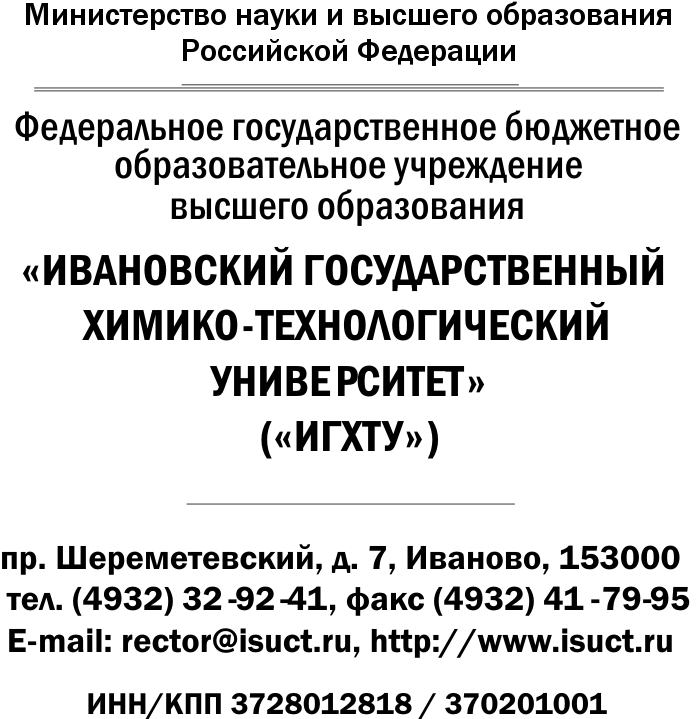 